Grammar / The simple present / exercises / answer key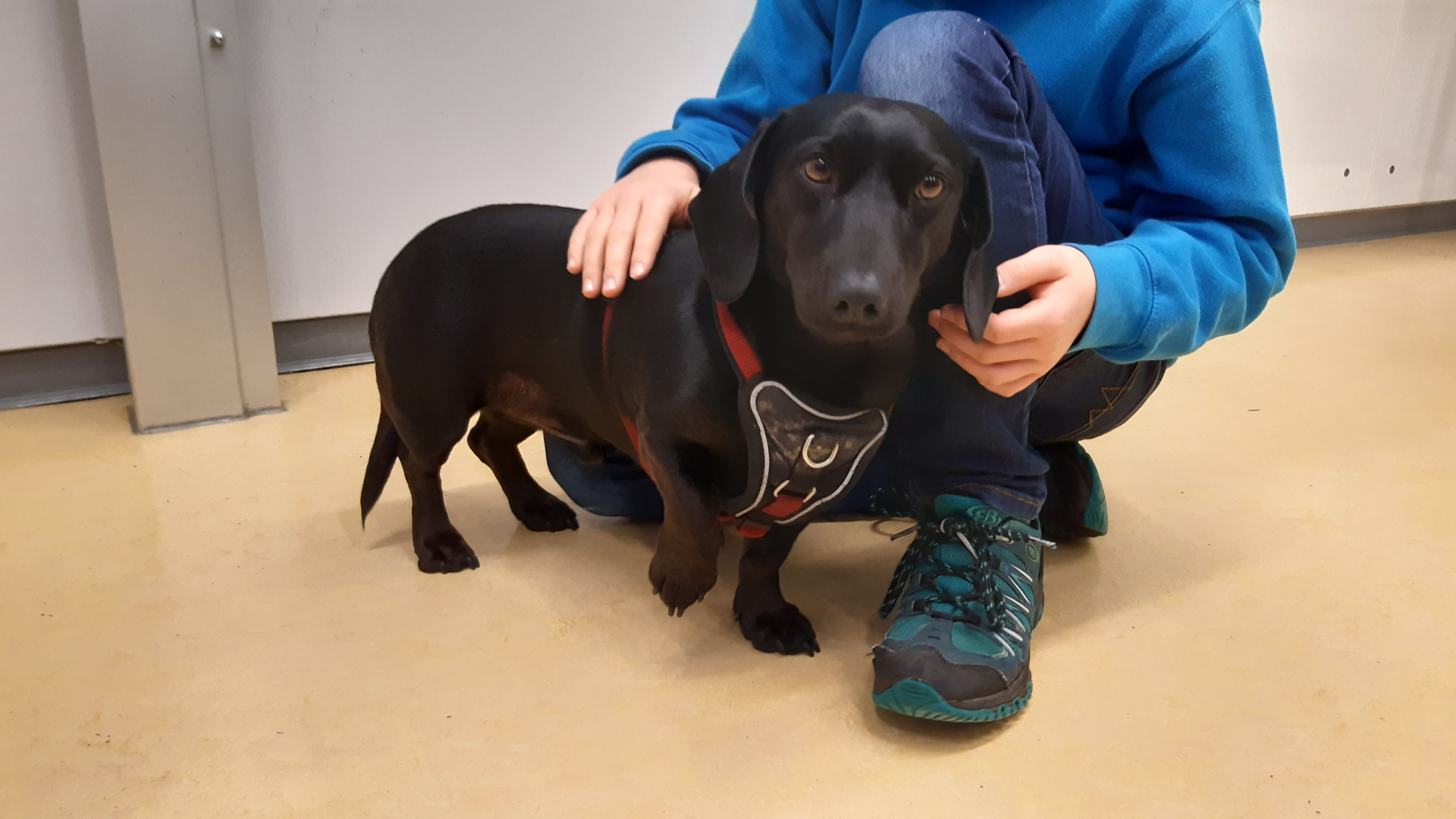 What dogs do  and don’t do Are these sentences right  or wrong  ?Correct the wrong statements  (= verbessere die falschen Sätze.)Dogs eat pizza for breakfast.  Dogs don’t eat pizza for breakfast, they eat dog food.Dogs like long walks in the park. Dogs play computer games.   Dogs don’t play computer games, they play with toys.Winston works at a school. Winston teaches English to his students.   Winston doesn’t teach English, he helps his students (to concentrate).Winston always barks at his students.  Dogs doesn’t bark at his students, he likes them.A day in the life of a school dogPlease fill the gaps with the correct forms of the verb – use the simple present!Winston is a school dog. He works (to work) at a big school. He doesn’t teach (not + to teach) the students, but he helps (to help) them a lot. His friend, Mr Goodwill, is (to be) a teacher and Winston helps (to help) him, too. He wakes (to wake) him up every morning and he barks (to bark) at him when he is (to be) late – not late for school, but late for his breakfast. “I need (to need) a good breakfast before school starts (to start). I like (to like) dog food and a bit of fruit for breakfast, but I don’t like (not + to like) muesli. I don’t know (not + to know) why Mr Goodwill likes (to like) muesli.  That is food for birds. Oh well, he is (to be) a Music teacher, too. Maybe he eats (to eat) muesli to sing like a bird – woof woof!? We both like (to like) cheese a lot, but I don’t get (not + to get) cheese very often. Luckily I know (to know) where the cheese is and when Mr Goodwill does (to do) his homework, I do (to do) my work, too … I help (to help ) in the kitchen - I clean (to clean) the fridge and eat (to eat) all the smelly cheese. I like (to like) a clean kitchen ”.